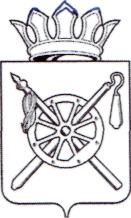 Российская ФедерацияРостовская областьМуниципальное образование «Октябрьский район»Администрация Октябрьского районаПОСТАНОВЛЕНИЕ30.12.2022                                             № 1866                            р.п. КаменоломниВ соответствии с постановлением Администрации Октябрьского района от 04.10.2018 № 1354 «Об утверждении Порядка разработки, реализации и оценки эффективности муниципальных программ Октябрьского района», руководствуясь частью 9 статьи 52 Устава муниципального образования «Октябрьский район»,ПОСТАНОВЛЯЮ:1. Внести в постановление Администрации Октябрьского района от 30.12.2021 № 1565 «Об утверждении Плана реализации муниципальной программы Октябрьского района «Развитие культуры» на 2022 год» изменения, изложив приложение к постановлению в новой редакции согласно приложению к настоящему постановлению.2. Настоящее постановление вступает в силу со дня его официального опубликования и подлежит размещению на официальном сайте Администрации Октябрьского района.3. Контроль за исполнением настоящего постановления возложить на заместителя главы Администрации Октябрьского района Бутову Л.А.Глава АдминистрацииОктябрьского района                                                                        Л.В. ОвчиеваПостановление вносит отдел культуры, физической культуры и спортаАдминистрации Октябрьского районаПриложениек постановлению АдминистрацииОктябрьского районаот 30.12.2022 № 1866ПЛАНреализации муниципальной программы Октябрьского района Ростовской области «Развитие культуры» на 2022 годУправляющий деламиАдминистрации Октябрьского района                                                                                                                                      А.А. ПригородоваО внесении изменений в постановление Администрации Октябрьского района от 30.12.2021 № 1565 «Об утверждении Плана реализации муниципальной программы Октябрьского района «Развитие культуры» на 2022 год»№ п/пНомер и наименованиеОтветственный исполнитель, соисполнитель (должность/ФИО)*Ожидаемый результат (краткое описание)Плановый срок реализации Объем расходов, (тыс. рублей)**Объем расходов, (тыс. рублей)**Объем расходов, (тыс. рублей)**Объем расходов, (тыс. рублей)**№ п/пНомер и наименованиеОтветственный исполнитель, соисполнитель (должность/ФИО)*Ожидаемый результат (краткое описание)Плановый срок реализации всегоБюджет Октябрьского района и безвозмездные поступления в бюджет Октябрьского районаБюджет муниципальных образований Октябрьского районаВнебюджетные источники1234567891Подпрограмма 1: «Развития культурного потенциала Октябрьского района»Начальник отдела культуры, физической культуры и спорта Администрации Октябрьского района Е.В. БессарабоваХХ168 189,7163 265,1-4 924,62Основное мероприятие 1.1. Развитие материально-технической базы сферы культурыобеспечение сохранности зданий учреждений культуры и памятников ВОВ;закупка современного оборудования01.01.2022 – 31.12.202251 942,351 942,3--3Мероприятие 1.1.1: Капитальный ремонт архитектурно-скульптурной композиции "Книга памяти" по адресу: Ростовская область, Октябрьский район, р.п. Каменоломни, площадь 50-летия Победы9 819,09 819,0--4Мероприятие 1.1.2: Выборочный капитальный ремонт сельского Дома культуры п.Новоперсиановка, по адресу: ул. Советская, 12, п.Новоперсиановка, Октябрьский район, Ростовская область2 765,62 765,6--5Мероприятие 1.1.3: Капитальный ремонт здания Яново-Грушевского СДК Октябрьского района Ростовской области х. Яново-Грушевский ул. Восточная 7а9 042,59 042,5--6Мероприятие 1.1.4: Капитальный ремонт здания Муниципального учреждения культуры Керчикского сельского поселения «Керчикский сельский Дом культуры» расположенного по адресу: Ростовская область, Октябрьский район, хутор Керчик-Савров улица Советская,3614 241,714 241,7--7Мероприятие 1.1.5: Капитальный ремонт сельского дома культуры, расположенного по адресу: ул. Победы Революции, 26, в хуторе Ильичевка Октябрьского района Ростовской области14 505,714 505,7--8Мероприятие 1.1.6: Капитальный ремонт памятника воинам Великой Отечественной войны расположенного по адресу: Ростовская область, Октябрьский район, хутор Ильичевка, ул. Заречная1 567,81 567,8--9Контрольное событие муниципальной программы 1.1.1: Количество отремонтированных памятников и восстановленных воинских захороненийНачальник отдела культуры, физической культуры и спорта Администрации Октябрьского района Е.В. БессарабоваКоличество отремонтированных памятников и восстановленных воинских захоронений 3 единицы01.01.2022 – 31.12.2022ХХХХ10Контрольное событие муниципальной программы 1.1.2: Количество созданных (реконструированных) и капитально отремонтированных объектов организаций культурыКоличество созданных (реконструированных) и капитально отремонтированных объектов организаций культуры 4 единицы01.01.2022 – 31.12.2022ХХХХ11Контрольное событие муниципальной программы 1.1.3: Количество организаций культуры получивших современное оборудованиеКоличество организаций культуры получивших современное оборудование1 единица01.01.2022 – 31.12.2022ХХХХ12Основное мероприятие 1.2: «Развитие библиотечного дела»обеспечить широкий доступ населения Октябрьского района к библиотечным фондам01.01.2022 – 31.12.202229 469,029 447,3-21,713Мероприятие 1.2.1: Финансовое обеспечение выполнения муниципального задания МУК МЦБ27 503,127 481,4-21,714Мероприятие 1.2.2: Комплектование библиотечного фонда511,1511,1--15Мероприятие 1.2.3: Государственная поддержка отрасли культуры332,7332,7--16Мероприятие 1.2.4: Функционирование КИБО414,4414,4--17Мероприятие 1.2.5:Приобретение основных средств707,7707,718Контрольное событие муниципальной программы 1.2.1: Доля библиографических записей, отраженных в сводном каталоге библиотек Ростовской области, от общего числа библиографических записейНачальник отдела культуры, физической культуры и спорта Администрации Октябрьского района Е.В. БессарабоваДоля библиографических записей 1%01.01.2022 – 31.12.2022ХХХХ19Контрольное событие муниципальной программы 1.2.2: Количество экземпляров новых поступлений в библиотечные фонды общедоступных библиотек на1 тыс. человек населенияНачальник отдела культуры, физической культуры и спорта Администрации Октябрьского района Е.В. БессарабоваКоличество экземпляров30,0 единиц01.01.2022 – 31.12.2022ХХХХ20Контрольное событие муниципальной программы 1.2.3:Количество пользователей, получивших библиотечные услуги с использованием новых информационных технологийНачальник отдела культуры, физической культуры и спорта Администрации Октябрьского района Е.В. БессарабоваКоличество пользовате-лей 14,6 %01.01.2022 – 31.12.2022ХХХХ21Основное мероприятие 1.3: «Развитие музейного дела»Начальник отдела культуры, физической культуры и спорта Администрации Октябрьского района Е.В. Бессарабоваобеспечить широкий доступ населения Октябрьского района к музейным фондам, в том числе посредством обменных выставок между музеями Ростовской области01.01.2022 – 31.12.202220 736,820 236,8-500,022Мероприятие 1.3.1: Финансовое обеспечение выполнения муниципального задания МУК «Краеведческий музей»2 531,02 031,0-500,023Мероприятие 1.3.2:Приобретение основных средств18 205,818 205,8--24Контрольное событие муниципальной программы 1.3.1: Доля музейных предметов, внесенных в электронный каталог,от общего числа предметов основного фондаНачальник отдела культуры, физической культуры и спорта Администрации Октябрьского района Е.В. БессарабоваДоля музейных предметов 100%01.01.2022 – 31.12.2022ХХХХ25Основное мероприятие 1.4: «Развитие культурно-досуговой деятельности»Начальник отдела культуры, физической культуры и спорта Администрации Октябрьского района Е.В. Бессарабовасоздание условий для удовлетворения потребностей населения Октябрьского района культурно-досуговой деятельности, расширение возможностей для духовного развития01.01.2022 – 31.12.202237 278,835 822,5-1 456,326Мероприятие 1.4.1: Финансовое обеспечение выполнения муниципального задания МУК РДК28 691,327 235,0-1 456,327Мероприятие 1.4.2: Проведение фестивалей, культурных акций, праздников на территории района35,035,0--28Мероприятие 1.4.3: Проведение районных фестивалей30,630,6--29Мероприятие 1.4.4: Обеспечение развития и укрепления материально - технической базы домовкультуры в населенных пунктах с числом жителей до 50 тысяч человек5 983,65 983,6--30Мероприятие 1.4.6: Резервный фонд Правительства Ростовской области2 538,32 538,3--31Контрольное событие муниципальной программы 1.4.1: Темп роста численности участников культурно-досуговых мероприятийНачальник отдела культуры, физической культуры и спорта Администрации Октябрьского района Е.В. БессарабоваТемп роста численности участников культурно-досуговых мероприятий7%01.01.2022 – 31.12.2022ХХХХ32Основное мероприятие 1.5: «Развитие образования в сфере культуры и искусства»Начальник отдела культуры, физической культуры и спорта Администрации Октябрьского района Е.В. Бессарабоваподдержка одаренных учащихся и талантливой молодежи01.01.2022 – 31.12.202228 762,825 816,2-2 946,633Мероприятие 1.5.1: Финансовое обеспечение выполнения муниципального задания ДШИ27 670,924 724,3-2 946,634Мероприятие 1.5.2: Государственная поддержка отрасли культуры1 091,91 091,9--35Контрольное событие муниципальной программы 1.5.1: Охват учащихся1 – 9 классов общеобразовательных школ эстетическим образованиемНачальник отдела культуры, физической культуры и спорта Администрации Октябрьского района Е.В. БессарабоваОхват учащихся 12,1%01.01.2022 – 31.12.2022ХХХХ36Контрольное событие муниципальной программы 1.5.2: Соотношение средней заработной платы работников учреждений сферы культуры к средней заработной плате по Ростовской областиНачальник отдела культуры, физической культуры и спорта Администрации Октябрьского района Е.В. БессарабоваСоотношение средней заработной платы работников учреждений сферы культуры100%01.01.2022 – 31.12.2022ХХХХ37Подпрограмма 2: «Обеспечение реализации муниципальной программы Октябрьского района «Развитие культуры»01.01.2022 – 31.12.20228 315,98 315,9--38Основное мероприятие 2.1: «Расходы на содержание аппарата отдела культуры Администрации Октябрьского района»Начальник отдела культуры, физической культуры и спорта Администрации Октябрьского района Е.В. Бессарабоваповышение качества предоставления муниципальных услуг в муниципальных учреждениях подведомственных отделу культуры до 100%01.01.2022 – 31.12.20225 185,15 185,1--39Мероприятие 2.1.1: Расходы на содержание аппарата отдела культуры, физической, спорта и туризма Администрации Октябрьского района5 185,15 185,1--40Мероприятие 2.3: Расходы на обеспечение деятельности муниципального автономного учреждения Октябрьского района «Расчетный центр»01.01.2022 – 31.12.20223 130,83 130,8--41Контрольное событие муниципальной программы 2.1.1:Уровень освоения бюджетных средств, выделенных на реализацию муниципальной программыНачальник отдела культуры, физической культуры и спорта Администрации Октябрьского района Е.В. БессарабоваУровень освоения бюджетных средств95%01.01.2022 – 31.12.2022ХХХХ42Итого по муниципальной программе Октябрьского района Ростовской области «Развитие культуры»:всего, в том числеХХ176 505,6171 581,0-4 924,642Итого по муниципальной программе Октябрьского района Ростовской области «Развитие культуры»:ответственный исполнитель муниципальной программыотдел культуры, физической культуры и спорта Администрации Октябрьского районаХХ5 185,15 185,1--42Итого по муниципальной программе Октябрьского района Ростовской области «Развитие культуры»:участник 1 –муниципальные бюджетные учреждения культуры, подведомственные отделу культуры Администрации Октябрьского района (МУК «МЦБ»)ХХ29 469,029 447,3-21,742Итого по муниципальной программе Октябрьского района Ростовской области «Развитие культуры»:участник 2 – муниципальные бюджетные учреждения культуры, подведомственные отделу культуры Администрации Октябрьского района (МУК «Краеведческий музей»)ХХ20 736,820 236,8-500,042Итого по муниципальной программе Октябрьского района Ростовской области «Развитие культуры»:участник 3 – муниципальные бюджетные учреждения культуры, подведомственные отделу культуры Администрации Октябрьского района (МУ «РДК»)ХХ37 278,835 822,5-1 456,342Итого по муниципальной программе Октябрьского района Ростовской области «Развитие культуры»:участник 4 – муниципальные бюджетные учреждения культуры, подведомственные отделу культуры Администрации Октябрьского района (МБУДО ДШИ)ХХ28 762,825 816,2-2 946,642Итого по муниципальной программе Октябрьского района Ростовской области «Развитие культуры»:участник 5 – администрации городского и сельских поселений Октябрьского района (межбюджетные трансферты полученные через финансово – экономическое управление Администрации Октябрьского района в сумме:40 555,5 тыс. руб.;11 386,8 тыс. руб.)ХХ51 942,351 942,3--участник 6 – муниципальное автономное учреждение Октябрьского района «Расчетный центр»ХХ3 130,83 130,8--